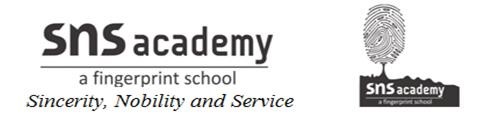 PAST FORM OF ACTION WORDSI. Identify and strike out the action words used incorrectly in these sentences.1. He throwed the ball. 2. She catched the ball. 3. I broked the pen. 4. Vishal runned fast. 5. Vaibhav gived pencil. II. Write the past tense form of the given verbs.1. eat 2. drink 3. run 4. swim 5. ride 6. chew 7. play 8. sing 9. dance 10. walk 11. paint 12. look 13. wait 14. smile 15. cook 16. jump 17. pull 18. push 19. check 20. pin III. Write sentences using the past tense form of the given words.eat drink run swim walk laugh spell say work find 